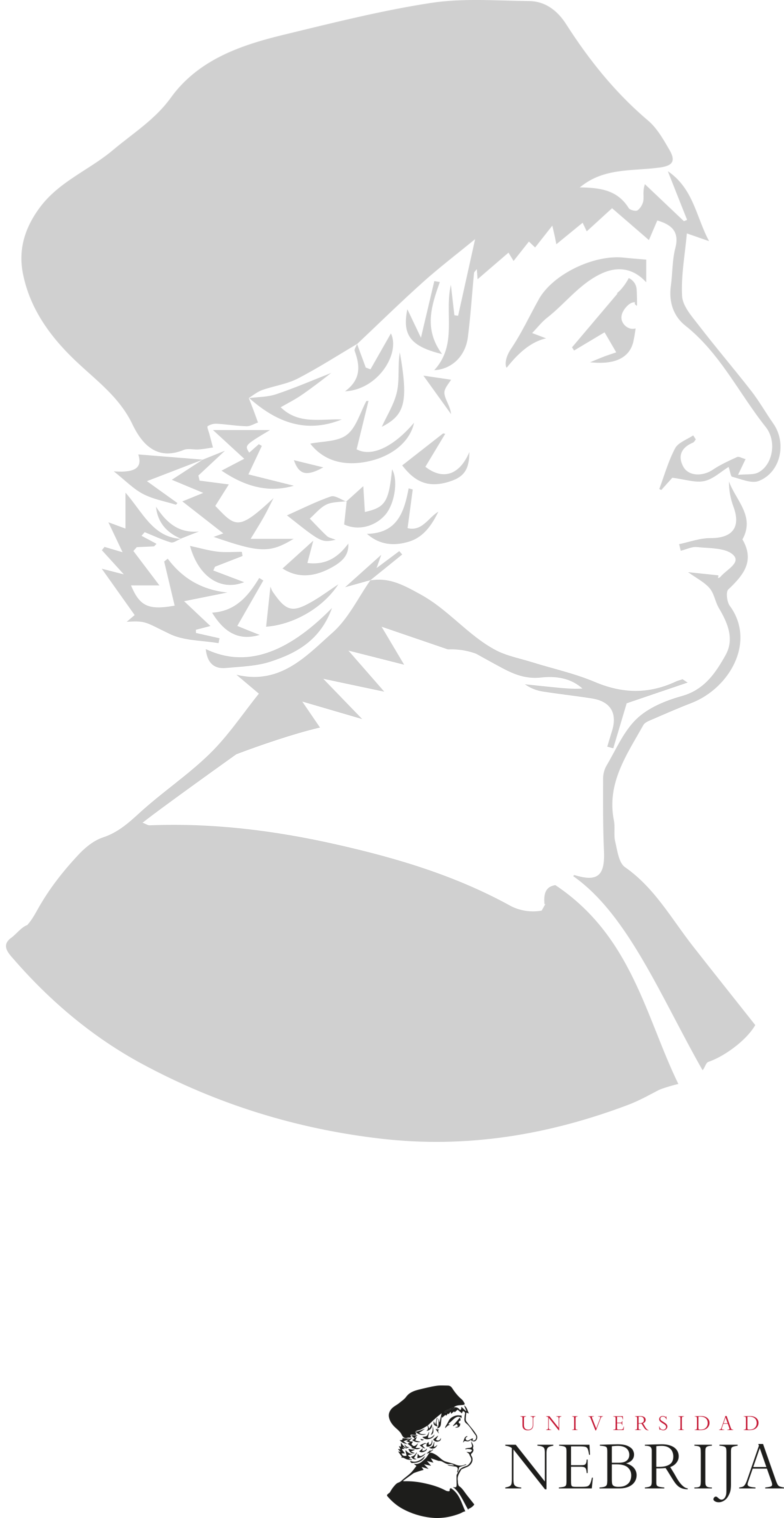 INDICACIONES:El modelo de evaluación docente Nebrija, aprobado por ANECA y ACAP, en la actualidad Fundación para el Conocimiento Madri+d,  en el año 2008, se estructura en tres dimensiones: planificación, desarrollo y resultados de la docencia. Cada una de estas dimensiones tiene un peso específico: planificación 30%, desarrollo 40% y resultados 30%. Para transformar estos porcentajes en una evaluación con el mayor grado de objetividad posible, hemos estructurado el modelo en base a una puntuación total de 30 puntos, divididos en 9 para Planificación, 12 para Desarrollo y otros 9 para ResultadosLa dimensión Planificación (30%) se refiere a aquellas acciones referidas a la organización y la coordinación docente.La dimensión Desarrollo (40%) apela a la calidad de los procesos de enseñanza – aprendizaje que han realizado los estudiantes.Finalmente, la dimensión Resultados (30) evalúa la competencia del profesor para la revisión y mejora de su actividad docente.Los criterios vinculados a los resultados de las encuestas se valorarán en función de los resultados obtenidos en las últimas encuestas. En caso de que el docente tenga resultados de encuestas de años anteriores (un máximo de 4 años), se ha de tener en cuenta la evolución de los resultados en ellas.Nombre del Profesor/a evaluado:Facultad:Responsable Académico:Periodo objeto de evaluación: (especificar el periodo evaluado en cada caso: máximo cuatro años, mínimo un año)Asignaturas: (especificar titulación, curso, semestre y modalidad de impartición):I DIMENSIÓN: PLANIFICACIÓNI. Planificación y la Coordinación Docente. 1. Indique cómo ha participado en las distintas tareas de coordinación: reuniones departamentales e interdepartamentales, coordinación de práctica y teoría,  coordinación horizontal y vertical u otras actividades propuestas. Especifique en qué medida las actividades de coordinación han mejorado su docencia y/o han permitido una mayor colaboración con el resto de profesores. Si no ha participado en las tareas de coordinación, explique las causas: Respuesta del profesor: 2. Describa las herramientas que utiliza para conocer inicialmente las características y necesidades formativas de sus estudiantes: sus conocimientos previos, sus intereses o sus expectativas. Añada, en caso de considerarlo necesario, si los resultados obtenidos han modificado la planificación inicial o el posterior desarrollo de su labor docente. Respuesta del profesor: II. Guía Docente. 3a. Indique qué información contiene su guía docente, en cuanto a la planificación de la asignatura, que facilite al alumno la organización de su trabajo. Argumente por qué considera que es una herramienta importante. Respuesta del profesor: 3b. ¿Ha comprobado que la bibliografía propuesta en la guía docente se encuentra disponible en los fondos de nuestra biblioteca? Respuesta del profesor: III. Valoración de la planificación de la docencia por parte de los alumnos.4. A continuación puede hacer una valoración de los resultados que ha obtenido en las encuestas de sus alumnos. Para responder a este apartado fíjese en las cuestiones referidas a la planificación de la docencia:Respuesta del profesor:II DIMENSIÓN: DESARROLLOI. Atención a los estudiantes. 5. Describa las actividades de tutoría o cualquier otro mecanismo de seguimiento que haya llevado a cabo con los estudiantes.Respuesta del profesor: 6. ¿Cómo valora las relaciones establecidas con sus estudiantes? Si la actitud de los alumnos no ha sido positiva, ¿qué ha hecho para mejorar la situación?Respuesta del profesor: II. Obligaciones formales.7. A continuación le ofrecemos un espacio en el que puede hacer una valoración del cumplimiento de sus obligaciones formales (plazos de entrega, puntualidad en sus compromisos, uso de la plataforma virtual y el SSP…) así como añadir cualquier comentario que precise oportuno.Respuesta del profesor: III. Desarrollo efectivo de su labor docente.8. ¿Considera apropiado el grado de participación de sus alumnos en clase? Describa las actividades que ha utilizado para potenciar la implicación de los estudiantes en el proceso de enseñanza-aprendizaje. Respuesta del profesor: 9. Indique si analiza con los estudiantes los resultados de los sistemas de evaluación continua y describa cómo influyen en el desarrollo de la asignatura.Respuesta del profesor: 10. Señale qué materiales didácticos ha elaborado para los estudiantes destacando en cada caso: de qué tipo de material se trata, su finalidad y cuál ha sido el resultado. En el caso de no haber realizado material justifíquelo.  Respuesta del profesor: 11. Relacione qué actividades académicas o extra-académicas ha propuesto a sus estudiantes: talleres, conferencias, seminarios, visitas u otros procedimientos para estimular y formar a los estudiantes. Especifique cuál de estas actividades ha sido responsabilidad suya. Respuesta del profesor: 12. Describa, con ejemplos, de qué modo ha hecho repercutir su actividad profesional externa y/o investigadora en el desarrollo de su labor docente. Respuesta del profesor: 13. Señale de qué manera hace uso de la plataforma virtual u otros recursos web: con qué herramientas, con qué objetivos y cuál ha sido el resultado.   Respuesta del profesor:III DIMENSIÓN: RESULTADOSI.  Innovación docente.14. Señale y describa las actividades de formación docente y de asesoramiento pedagógico en las que ha participado en los últimos cuatro años. Trate, en la medida de lo posible, de dar cuenta de los siguientes elementos: título, fecha y duración aproximada y sobre todo de qué modo considera que ha influido en su docencia. Respuesta del profesor: 15. Señale y describa los proyectos de innovación y/o investigación docente en los que ha participado en los últimos cuatro años o participa actualmente. Respuesta del profesor: 16. Describa de qué manera utiliza su investigación / su actividad profesional como recurso clave para la innovación docente. Respuesta del profesor: 17. Señale y describa brevemente las actividades que han contribuido al aprendizaje de sus estudiantes y destacan por su carácter pionero. Respuesta del profesor: 18. Para poder valorar su capacidad de proponer acciones de mejora, señale en qué sentido le gustaría modificar su labor docente, y qué sería necesario para ello.Respuesta del profesor: II. Compromiso institucional. 19. Enumere, si procede, las actividades relacionadas con la dinamización y búsqueda de colaboraciones con empresas, organismos y/o instituciones. Respuesta del profesor: 20. Detalle cuál ha sido su participación en la promoción y difusión, tanto interna como externa, de las actividades del departamento al que pertenece.Respuesta del profesor: III. Grado de satisfacción global del estudiante. 21. A continuación le ofrecemos la posibilidad de valorar los resultados de la satisfacción de los estudiantes, teniendo en cuenta, si lo considera oportuno, los factores que hayan condicionado dichos datos.Respuesta del profesor: Para finalizar, puede indicar aquellos aspectos que considere importantes para el aprendizaje de sus estudiantes y para la mejora de la universidad en su conjunto y considere que no hayan quedado reflejados suficientemente.Respuesta del profesor: